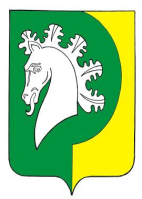 О внесении изменений в Положение о проведении публичных слушаний или общественных обсуждений по вопросам градостроительной деятельности на территории Шераутского сельского поселения Комсомольского района Чувашской РеспубликиВ соответствии с Федеральным законом от 27.12.2019 N 472-ФЗ "О внесении изменений в Градостроительный кодекс Российской Федерации и отдельные законодательные акты Российской Федерации", Уставом Шераутского сельского поселения Комсомольского района Чувашской Республики,   Собрание депутатов Шераутского сельского поселения Комсомольского района Чувашской Республики РЕШИЛО:        1. В решение собрания депутатов Шераутского сельского поселения от 04.07.2019г. № 3/102 «Об утверждении Положения о проведении публичных слушаний или общественных обсуждений по вопросам градостроительной деятельности на территории Шераутского сельского поселения Комсомольского района Чувашской Республики», слова «10 дней» второго абзаца пункта 8.4. Положения заменить на слова «семь рабочих дней».2. Настоящее решение вступает в силу после его официального опубликования в информационном бюллетене «Вестник Шераутского сельского поселения Комсомольского района» и подлежит размещению на официальном сайте Шераутского сельского поселения.Глава Шераутскогосельского поселения                                                            С.М. МаштановЧĂВАШ  РЕСПУБЛИКИЧИКОМСОМОЛЬСКИ РАЙОНĚШУРУТЯЛ  ПОСЕЛЕНИНДЕПУТАЧĚСЕНПУХĂВĚЙЫШĂНУ«03» февраль 2020ç.  № 1/113Шурут ялĕЧУВАШСКАЯ РЕСПУБЛИКАКОМСОМОЛЬСКИЙ РАЙОНСОБРАНИЕ ДЕПУТАТОВШЕРАУТСКОГОСЕЛЬСКОГО ПОСЕЛЕНИЯРЕШЕНИЕ«03» февраля 2020г.  № 1/113село Шерауты